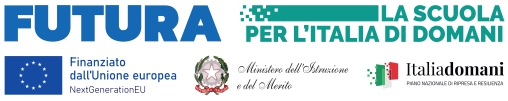 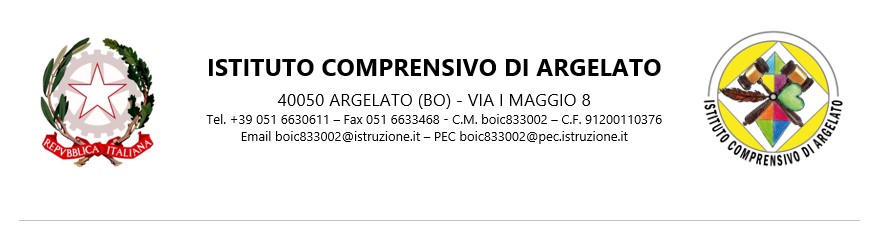 Piano Nazionale Di Ripresa E Resilienza - Missione 4: Istruzione E Ricerca - Componente 1 Potenziamento dell’offerta dei servizi di istruzione: dagli asili nido alle Università Investimento 3.2: Scuola 4.0 - Azione 1 - Next generation classroom – Ambienti di apprendimento innovativiCNP: M4C1I3.2-2022-961-P-20070 CUP: B84D22005280006                                                                                                                       ALLEGATO 1Al Dirigente Scolastico  Istituto Comprensivo di ArgelatoVia I Maggio n.8, Argelato (BO)CHIEDE di partecipare alla selezione per titoli di  figure professionali di Progettista necessaria per la realizzazione del  Progetto “La scuola che correi…” Piano Nazionale Di Ripresa E Resilienza - Missione 4: Istruzione E Ricerca - Componente 1 Potenziamento dell’offerta dei servizi di istruzione: dagli asili nido alle Università Investimento 3.2: Scuola 4.0 - Azione 1 - Next generation classroom – Ambienti di apprendimento innovativi CNP: M4C1I3.2-2022-961-P-20070, CUP: B84D22005280006 (indicare il numero di preferenze nel caso si volesse partecipare ad entrambe le  istanza di partecipazione) n. 1 PROGETTISTA per la realizzazione di ambienti di apprendimento innovativi per esperienze digitali e sensoriali; n. 1 PROGETTISTA  per la realizzazione di aule tematiche disciplinari con app e strumenti innovativi;A tal fine, valendosi delle disposizioni di cui all'articolo 46 del DPR 28 dicembre 2000 n. 445, consapevole delle sanzioni stabilite per le false attestazioni e mendaci dichiarazioni, previste dal Codice Penale e dalle Leggi speciali in materia,Dichiaradi essere cittadino Italiano ovvero di essere cittadino del seguente Stato Europeo_________________________________________  di essere in godimento dei diritti politici di essere dipendente di altre amministrazioni ovvero di non essere dipendente di altre amministrazioni di essere in possesso dei seguenti titoli culturali ______________________________________________   di non avere subito condanne penali ovvero di avere subito le seguenti condanne penali___________________________________________di non avere procedimenti penali pendenti ovvero di avere i seguenti procedimenti penali pendenti_____________________________________ di avere collaborato con questa istituzione scolastica (indicare l’annualità, il codice del progetto e l’eventuale modulo) ___________ _________________________________________________________ di non aver collaborato con questa istituzione scolastica.  In caso di attribuzione dell’incarico, dichiara altresì:  di essere disponibile a svolgere l’incarico senza riserve;  di assicurare la propria presenza alle riunioni collegate alla realizzazione del progetto;  di assicurare la propria disponibilità per l’intera durata del progetto; di documentare l’attività sulla piattaforma on-line “gestione degli interventi” per quanto di propria competenza;  di consegnare a conclusione dell’incarico tutta la documentazione inerente l’incarico.  SI ALLEGANO:  CURRICULUM VITAE  FOTOCOPIA DOCUMENTO DI RICONOSCIMENTO  FOTOCOPIA CODICE FISCALE  SCHEDA AUTOVALUTAZIONE data_____ / _____ / _______                                                     FIRMA __________________________  Il sottoscritto __________________________autorizza l’Istituto al trattamento dei dati personali ai sensi del “nuovo regolamento privacy 2018 UE 2016/679” per i soli fini istituzionali necessari per l’espletamento della procedura di cui alla presente domanda. Data_____ / _____ / _______                                                     FIRMA __________________________ Allegato 2 tabella di valutazioneData __________________ 	Firma del Candidato _____________________________________________   Data __________________    	Firma del Presidente della Commissione _____________________Il sottoscritto  C.F.  Nata/o  il Comune di Nascita (Provincia) Residente nel comune di CAP Via/piazza e n. civico Telefono fisso Telefono Cell.  e-mail  Requisiti di ammissione: Come riportato all’art. 7 dell’avviso di selezioneRequisiti di ammissione: Come riportato all’art. 7 dell’avviso di selezioneRequisiti di ammissione: Come riportato all’art. 7 dell’avviso di selezionen. riferimento del curriculumda compilare a cura del candidatoda compilare a cura della commissioneL' ISTRUZIONE, LA FORMAZIONENELLO SPECIFICO SETTORE IN CUI SI CONCORREL' ISTRUZIONE, LA FORMAZIONENELLO SPECIFICO SETTORE IN CUI SI CONCORREL' ISTRUZIONE, LA FORMAZIONENELLO SPECIFICO SETTORE IN CUI SI CONCORREA1. LAUREA MAGISTRALE ATTINENTE ALLA SELEZIONE COME DA REQUISITO DI AMMISSIONE(vecchio ordinamento o magistrale)PUNTIA1. LAUREA MAGISTRALE ATTINENTE ALLA SELEZIONE COME DA REQUISITO DI AMMISSIONE(vecchio ordinamento o magistrale)15A2. LAUREA TRIENNALE ATTINENTE ALLA SELEZIONE COME DA REQUISITO DI AMMISSIONE(in alternativa al punto A1)10A3. DIPLOMA DI ISTRUZIONE DI SECONDO GRADO (in alternativa al punto A1 e A2)5LE CERTIFICAZIONI OTTENUTE  NELLO SPECIFICO SETTORE IN CUI SI CONCORRELE CERTIFICAZIONI OTTENUTE  NELLO SPECIFICO SETTORE IN CUI SI CONCORRELE CERTIFICAZIONI OTTENUTE  NELLO SPECIFICO SETTORE IN CUI SI CONCORREB1. COMPETENZE I.C.T. CERTIFICATE riconosciute dal MIUR5 PUNTILE ESPERIENZE NELLO SPECIFICO SETTORE IN CUI SI CONCORRELE ESPERIENZE NELLO SPECIFICO SETTORE IN CUI SI CONCORRELE ESPERIENZE NELLO SPECIFICO SETTORE IN CUI SI CONCORREC1. PRECEDENTI INCARICHI DI PROGETTISTA IN PROGETTI FINANZIATI CON FONDI EUROPEIMax 102 puntiC2. COMPETENZE SPECIFICHE DELL' ARGOMENTO (documentate attraverso docenze inerenti alla tematica del progetto)Max 10 anni2 punto per annoC3. COMPETENZE SPECIFICHE DELL' ARGOMENTO (documentate attraverso esperienze lavorative professionali)Max 10 2 punti cad.C4. COMPETENZE SPECIFICHE DELL' ARGOMENTO (documentate attraverso interventi a convegni in qualità di relatore inerenti la tematica del progetto)Max 5 2 punti cad.C5. CONOSCENZE SPECIFICHE DELL' ARGOMENTO (documentate attraverso pubblicazioni)Max. 52 punti cad.TOTALE                                                                  100 PUNTITOTALE                                                                  100 PUNTITOTALE                                                                  100 PUNTI